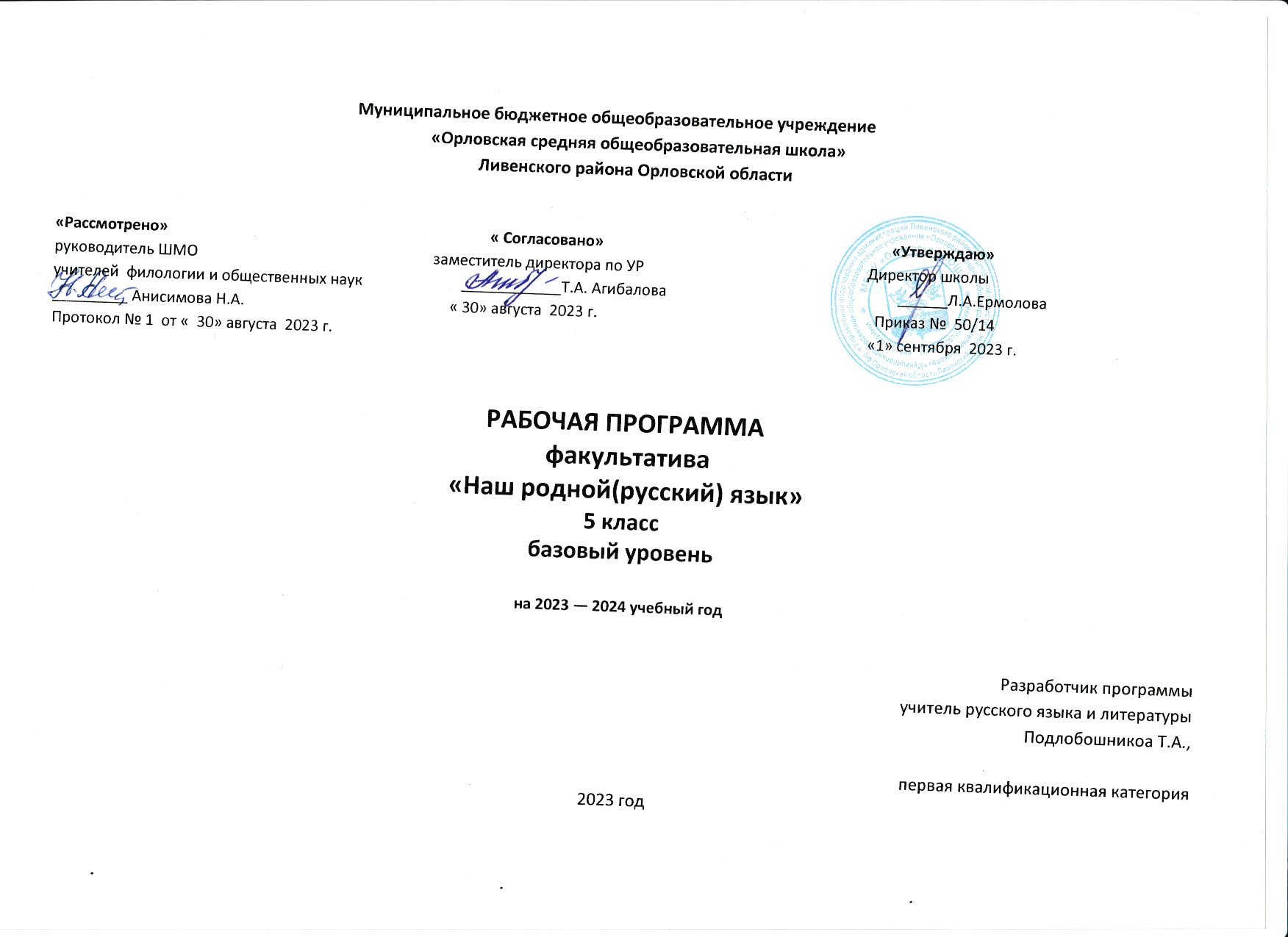 Планируемые результаты.Личностные результаты:- чувство прекрасного – умение чувствовать красоту и выразительность речи, стремиться к совершенствованию собственной речи;- любовь и уважение к Отечеству, его языку, культуре;- интерес к чтению, к ведению диалога с автором текста; потребность в чтении;- интерес к письму, к созданию собственных текстов, к письменной форме общения;- интерес к изучению языка;- осознание ответственности за произнесённое и написанное слово.Метапредметные результаты:Регулятивные УУД:- самостоятельно формулировать тему и цели урока;- составлять план решения учебной проблемы совместно с учителем;- работать по плану, сверяя свои действия с целью, корректировать свою деятельность;- в диалоге с учителем вырабатывать критерии оценки и определять степень успешности своей работы и работы других в соответствии с этими критериями.
Познавательные УУД:- перерабатывать и преобразовывать информацию из одной формы в другую (составлять план, таблицу, схему);- пользоваться словарями, справочниками;- осуществлять анализ и синтез;- устанавливать причинно-следственные связи;- строить рассуждения.Коммуникативные УУД:- адекватно использовать речевые средства для решения различных коммуникативных задач;- владеть монологической и диалогической формами речи.- высказывать и обосновывать свою точку зрения;- слушать и слышать других, пытаться принимать иную точку зрения, быть готовым корректировать свою точку зрения;- договариваться и приходить к общему решению в совместной деятельности;- задавать вопросы.Предметные результаты:- формирование первоначальных представлений о единстве и многообразии языкового и культурного пространства России, Ульяновской области, о языке как основе национального самосознания;- представление о языке как о явлении национальной культуры  и средства человеческого общения;- овладение учебными действиями с языковыми единицами и умение использовать знания для решения познавательных, практических и коммуникативных задач.- формирование базовых умений, обеспечивающих возможность дальнейшего изучения языка;- обогащение активного и потенциального словарного запаса для достижения более высоких результатов при изучении других учебных предметов;- использование коммуникативно-эстетических возможностей русского языка;- расширение и систематизация научных знаний о языке; осознание взаимосвязей его уровней и единиц;-  формирование навыков проведения различных видов анализа слова;- формирование ответственности за языковую культуру родного края и России как общечеловеческую ценность.Содержание программы (34 часа).Введение. 1 час. Учимся слушать и слышать.Виды разборов. 9 часов. Умение различать звуки и буквы. Фонетический разбор. Морфемный разбор слова. Словообразовательный разбор слова. Морфологический разбор слова. Синтаксический разбор простого предложения.Работа с текстом: поиск информации и понимание прочитанного. 6 часов. Какие бывают тексты? Умение определять тему и идею текста. Составление простого и сложного плана,  алгоритм. Определение типа речи. Определение лексического значения слова. Умение пользоваться толковыми словарями. Умение находить в тексте стилистически окрашенных слов.Лексика. 5 часов. Определение лексического значения слова. Как найти стилистически окрашенное слово? Слово и его лексическое значение. Слово и его лексическое значение. Слова – синонимы. Фразеологические обороты и употребление их в речи.Синтаксис. 13 часов. Самостоятельные  части речи. Служебные части речи. Синтаксический разбор простого предложения. Составление схем. Синтаксический разбор сложного предложения. Составление схем. Обращение. Знаки препинания при обращении. Слова автора и прямая речь. Составление схем. Знаки препинания при прямой речи.Тематическое планирование.
Тематическое планирование (развернутое).№ п/пТемыКол-во часов1Введение. 1 ч.2Виды разборов.9 ч.3Работа с текстом: поиск информации и понимание прочитанного. 6 ч.4Лексика5 ч. 5Синтаксис13 ч.Итого:                                                                                                                                   34 ч.Итого:                                                                                                                                   34 ч.Итого:                                                                                                                                   34 ч.№ п/пНаименование раздела. Тема урока.Дата план.Дата факт.Примечание1Введение. 1 час. Что мы знаем о правилах русского языка.2Виды разборов. 9 часов. Фонетика. Зачем нужно знать алфавит?3Интересный мир звуков и букв.4Фонетический разбор слова.5В чём секрет правописания морфем.6Морфемный разбор.7Морфемы.8Морфологический разбор слова.9О чём рассказывает словообразовательная модель слова.10Что такое словообразовательное гнездо однокоренных слов.11Работа с текстом: поиск информации и понимание прочитанного. 6 часов.Тема-это то, о чем….12Текст. Основная мысль текста. Упражнение в определение основной мысли текста.13Текст. План текста. Упражнение в составление плана текста.14Составляем вопросы по тексту.15Текст. Содержание текста. Упражнение в составление вопросов по содержанию текста16Как определить тип речи?17Лексика. 5 часов. Определение лексического значения слова.18Как найти стилистически окрашенное слово?19Слово и его лексическое значение.20Слова – синонимы.21Фразеологические обороты и употребление их в речи.22Синтаксис. 14 часов. Самостоятельные  части речи.23Служебные части речи.24Синтаксический разбор простого предложения.25Синтаксический разбор простого предложения. Составление схем.26Синтаксический разбор сложного предложения.27Синтаксический разбор сложного предложения. Составление схем.28Обращение.29Знаки препинания при обращении.30Слова автора и прямая речь.31Слова автора и прямая речь. Составление схем.32Знаки препинания при прямой речи.33Знаки препинания при прямой речи. Составление схем.34Орфоэпические нормы русского языка. Орфоэпическая эстафета.